CURRICULUM VITAE#PERSONAL DATA#FORMAL EDUCATION BACKGROUND#INFORMAL EDUCATION BACKGROUND#ORGANIZATION EXPERIENCES#JOB EXPERIENCES#COMPETENCES#HOBBIES#OBJECTIVITIES“Become a valuable asset for the people may work with and become a true person by able to develop and mature with every task which I will face ahead at work or in social life.”Thus this form is filled truly to be used for the extended purposesSigned,Dhul IkhsanSure Name 	: DHUL IKHSANSure Name 	: DHUL IKHSAN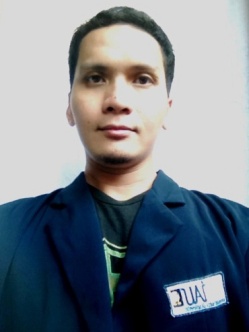 Nick Name 	: IkhsanNick Name 	: IkhsanIdentity Number 	: 3172021010800022Identity Number 	: 3172021010800022Passport Number	: A 1600804Passport Number	: A 1600804Place of Birth 	: JakartaPlace of Birth 	: JakartaDate of Birt 	: 10 October 1980Date of Birt 	: 10 October 1980Gender 	: MaleGender 	: MaleMarriage Status	: SingleMarriage Status	: SingleNationality	: IndonesianNationality	: IndonesianAddress	: Jl. Swasembada Barat 3 Rt.013/09 No.50, Tanjung Priok, Jakarta Utara 14320Address	: Jl. Swasembada Barat 3 Rt.013/09 No.50, Tanjung Priok, Jakarta Utara 14320Address	: Jl. Swasembada Barat 3 Rt.013/09 No.50, Tanjung Priok, Jakarta Utara 14320Phone Number	: 021 4352552Mobile 	: +628561607050Mobile 	: +628561607050Email 1	: fitrah_rindu@yahoo.comEmail 2 	: dhul.ikhsan@gmail.comEmail 2 	: dhul.ikhsan@gmail.comHeight	: 173 cmWeight	: 60 kgWeight	: 60 kgYear GradeSchool/UniversityLocationMajorGPA2014UndergraduateUniversitas Al Azhar IndonesiaJakartaCommunication Studies3.431999SeniorSMK Negeri 4JakartaCommunication Electro1996JuniorSMP Negeri 30Jakarta1993BasicSD Negeri Kebon Bawang 05JakartaYearSpecialityInstitutionLocation2009English ConversationLembaga Indonesia – AmerikaKelapa Gading, Jakarta2008Writing TechnicKompas - GramediaJakarta2004Microsoft OfficeCeria ComputerJakarta2002JournalisticDompet DhuafaJakarta2000Social WorkerSocial Departemen of IndonesiaJakartaYearInstitution/OrganizationPositionLocation2002Center of Education and Rehabilitation AssociationEducationJakarta2005Pos Keadilan Peduli UmatVolunteerAceh2010Keluarga Rohani Islam Mahasiswa UAIPublic RelationJakarta2011Rascacielos Choir UAIPublic RelationJakarta2012Karateka UAIPublic RelationJakarta2014Indosat choirMemberJakartaYearStatusCompany2015FreelanceIndonesia Fashion WeekDescription:Resized Exhibitor’s images and input their database into the IFW’s site, re-designed the hall gate, ticket-box gate, managed volunteer wears, searched information about APPMI’s member outlet and put it in APPMI’s social media account, arranged fashion designer needs for interview with media as L.O.Position			Marketing CommunicationDescription:Resized Exhibitor’s images and input their database into the IFW’s site, re-designed the hall gate, ticket-box gate, managed volunteer wears, searched information about APPMI’s member outlet and put it in APPMI’s social media account, arranged fashion designer needs for interview with media as L.O.Position			Marketing CommunicationDescription:Resized Exhibitor’s images and input their database into the IFW’s site, re-designed the hall gate, ticket-box gate, managed volunteer wears, searched information about APPMI’s member outlet and put it in APPMI’s social media account, arranged fashion designer needs for interview with media as L.O.Position			Marketing Communication2013InternshipThe Ministry of Communication and Information of Republic IndonesiaDescription:Shorted and made a summary daily issue about ministry from several media such as newspaper, magazine, and internet.Position 		Public Relation Description:Shorted and made a summary daily issue about ministry from several media such as newspaper, magazine, and internet.Position 		Public Relation Description:Shorted and made a summary daily issue about ministry from several media such as newspaper, magazine, and internet.Position 		Public Relation 2012InternshipPT. Harta Kharisma Wanapadu, JakartaDescription:    Discussed, and directed other departments in introducing and developing the concept of client-owned product campaigns which is given by the agency director, presented the draft summary of advertising campaign, to supervise the work as planned campaign concept, deadlines, and budgets.Position	Account ExecutiveDescription:    Discussed, and directed other departments in introducing and developing the concept of client-owned product campaigns which is given by the agency director, presented the draft summary of advertising campaign, to supervise the work as planned campaign concept, deadlines, and budgets.Position	Account ExecutiveDescription:    Discussed, and directed other departments in introducing and developing the concept of client-owned product campaigns which is given by the agency director, presented the draft summary of advertising campaign, to supervise the work as planned campaign concept, deadlines, and budgets.Position	Account Executive2012FreelancePT. Indokoei International, JakartaDescription:Recorded all vehicle activities on traffic using with cam-recorder, in the intersection of main street of Jakarta, Ciawi and CikarangPosisi	SurveyorDescription:Recorded all vehicle activities on traffic using with cam-recorder, in the intersection of main street of Jakarta, Ciawi and CikarangPosisi	SurveyorDescription:Recorded all vehicle activities on traffic using with cam-recorder, in the intersection of main street of Jakarta, Ciawi and CikarangPosisi	Surveyor2008Full-timePT. Sanghyang Perkasa, JakartaDescription:Using ORACLE computer program I served arrival material import and local suppliers, carried out the transfer of materials between PT. Sanghyang Perkasa’s warehouses, served material demand by all departments of the company, and the input data material to a predetermined shelf.Position	(ORACLE) Administration of WarehouseDescription:Using ORACLE computer program I served arrival material import and local suppliers, carried out the transfer of materials between PT. Sanghyang Perkasa’s warehouses, served material demand by all departments of the company, and the input data material to a predetermined shelf.Position	(ORACLE) Administration of WarehouseDescription:Using ORACLE computer program I served arrival material import and local suppliers, carried out the transfer of materials between PT. Sanghyang Perkasa’s warehouses, served material demand by all departments of the company, and the input data material to a predetermined shelf.Position	(ORACLE) Administration of Warehouse2003 - 2008Full-timeCERIA ComputerDescription:Responsible for the operational needs of the rental business and computer courses as well as maintaining the image and tradition of the business with the owner's, responsible for managing the expenditure of funds and make financial reports every month.Position	SupervisorDescription:Responsible for the operational needs of the rental business and computer courses as well as maintaining the image and tradition of the business with the owner's, responsible for managing the expenditure of funds and make financial reports every month.Position	SupervisorDescription:Responsible for the operational needs of the rental business and computer courses as well as maintaining the image and tradition of the business with the owner's, responsible for managing the expenditure of funds and make financial reports every month.Position	Supervisor2001 - 2003Full-timeCERIA FoundationDescription:Became assistant of education superintendent, with the purpose of preparing correspondence, outgoing-incoming mails, the proposals of activities, teachers payroll, and compiling learning activities reports.Position	Education AdministrationDescription:Became assistant of education superintendent, with the purpose of preparing correspondence, outgoing-incoming mails, the proposals of activities, teachers payroll, and compiling learning activities reports.Position	Education AdministrationDescription:Became assistant of education superintendent, with the purpose of preparing correspondence, outgoing-incoming mails, the proposals of activities, teachers payroll, and compiling learning activities reports.Position	Education Administration2000 - 2001Full-timePutra Bangsa’s Layover HouseDescrption:Supervise, handle and educating the street children.Position	Social WorkerDescrption:Supervise, handle and educating the street children.Position	Social WorkerDescrption:Supervise, handle and educating the street children.Position	Social Worker2000Full-timePT. Inti Ganda PerdanaDescription:Operating the welding machinePosition	Welding Machine Operator Description:Operating the welding machinePosition	Welding Machine Operator Description:Operating the welding machinePosition	Welding Machine Operator Microsoft OfficeEnglishSign LanguageORACLEPhotoshopAvidCan be working in team and individual Can be working on time scheduleWilling to learnAdaptable Reading (Novel, Jurnal, Majalah)WritingHikingDrawing MangaTravellingCulinaryJoggingOutdoors